Trigonometry ProjectObjective: To create and solve your own real-life trigonometry problem.  You may create parts/all of your project digitally, but it must be turned in as a poster.  (i.e organized hard copy). All projects must be ready to turn in when the bell rings on the due date.Materials:Content: 4 Angles of Elevation and Depression Problems: 1 of the problems must be Angle of Elevation and 1 must be Depression 1 involving Sine or Cosine (done twice by 2 different people and different measurements)1 involving Tangent (done twice by 2 different people and different measurements)Real life picture must be taken/usedInformation on picture must be easy to see/readGrade Breakdown:4 Angles of Elv. and Dep.                100 pointsSelf Reflection			     20 points			*** Group members will receive daily participation									grade based on assigned task completion.**Total				  120 pointsGroup Members_________________________________________		________________________________________________________________________________		________________________________________Project Criteria:Angle of Elevation and Depression ProblemCreative word problem that explains the scenario in the pictureYou must have 1 angle of elevation problems and 1 angle of depression problems. Set up and include a question that requires the solver to use indicated trig ratio or form a missing angleDon’t say …. “use sine to solve this problem”All important information (measurement and variable) overlay on the pictureGeneric triangle with just the important informationAll work necessary to solve the problemAnswer to problemEach group member is responsible for one picture in which they are in.Example 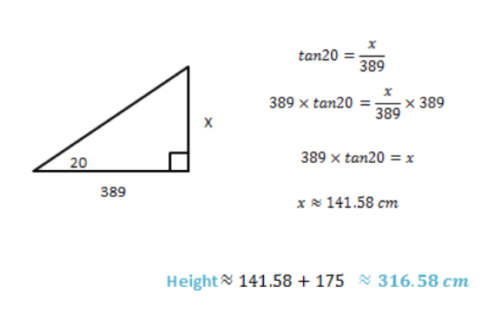 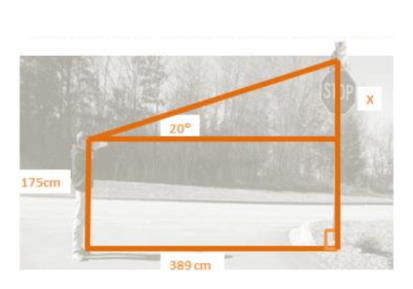 ClinometerComputer/PrinterPaper 8x10ProtractorTape measureCamera/Smart Phone4 large objectsCheck ListCheck ListCheck ListCheck ListSine/Cosine(1)Sine/Cosine(2)TangentTangentWord ProblemRequires solver to use sine/cosineOverlay on pictureGeneric TriangleAll work AnswerWord ProblemRequires solver to use sine/cosineOverlay on pictureGeneric TriangleAll work AnswerWord ProblemRequires solver to use tangentOverlay on pictureGeneric TriangleAll work AnswerWord ProblemRequires solver to use tangentOverlay on pictureGeneric TriangleAll work AnswerAngle of Elevation and Depression RubricAngle of Elevation and Depression RubricAngle of Elevation and Depression RubricAngle of Elevation and Depression RubricAngle of Elevation and Depression RubricExcellentProficientMarginalEmergingCompletionAll requirements have been included(10 pts.)Over ½ but not all requirement have been included(8 pts.)Approximately ½ of all requirements have been included(5 pts.)Less than ½ of all requirements from checklist have been included(3 pts.)PresentationAll problems are completed legible, neat, and organized(14 pts.)Most problems are legible, neat and organized(11 pts.)Some problems are legible, neat and organized(7 pts.)Problems are not legible, neat, and/or organized(3pts.)Contains 2 types of problemsProject contains one good problem of each type(16 pts.)Project contains one good problem and one that is not thought out(12 pts.)Problems show thought, but are lacking some information(8 pts.)Project contains only one problem not thought out(4 pts.)Realistic problemsProblems are realist and give realistic distances as well as degrees(10pts.)Lengths are realistic but angles are not(8pts.)Lengths or angles are almost realistic(5pts.)Not are realistic(2pts.)PictureAll real-life, overlay, and generic pictures are included and all information accurate(20 pts.)All real-life, overlay, and generic pictures are included with no more than 1-2 errors(15pts.)All real-life, overlay, and generic pictures are included with no more than 3-4 errors(10 pts.)All real-life, overlay, and generic pictures are included with no more than 5 errors(5 pts.)Equation & CalculationsAll calculations are accurate andno errors were made when setting up equations.(30 pts.)No more than 1-2 errors in calculations and setting up equation(25 pts.)No more than 3-4 errors in calculations and setting up equation(15pts.)5 or more errors in calculations and setting up equation(5 pts.)Angle of Elevation and Depression Grade:   Angle of Elevation and Depression Grade:   Angle of Elevation and Depression Grade:   Angle of Elevation and Depression Grade:   Angle of Elevation and Depression Grade:   